Rectorat de l’académie de Créteil Division des Personnels Enseignants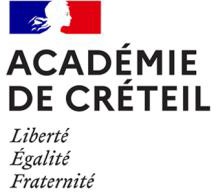 Cellule MouvementMél : mvt2024@ac-creteil.frDivision des Personnels Enseignants4, rue Georges-Enesco94 010 Créteil Cedex www.ac-creteil.frAnnexe 02Circulaire académique 2023-093 du 09/11/2023Titre : Dossier de demande de bonification au titre du handicap – mouvement inter académique 2024NOM :	Prénom :	Grade : 		Discipline : 	La procédure concerne :	les personnels titulaires ou stagiaires (BOE) ;	leur conjoint bénéficiaire de l’obligation d’emploi ;	la situation d’un enfant handicapé ou ayant un problème grave de santé.PIECES JUSTIFICATIVESA envoyer par courrier postal et sous pli confidentiel au service médical du rectorat à l’adresse  ci-dessous :	La fiche de renseignement (annexe 2 de la Circulaire)	Le document justifiant de la qualité de bénéficiaire de l’obligation d’emploi (BOE).	Une lettre de demande de priorité de mutation au titre du handicap justifiant votre vœu géographique ; Un compte rendu médical détaillé récent, rédigé par le médecin généraliste ou par le médecin spécialiste concerné (nature et histoire de la pathologie, traitements suivis et/ou en cours, perspectives évolutives). Il y sera joint photocopie de toute pièce utile (ex : compte-rendu d'hospitalisation). Dans le cadre d'un rapprochement de conjoint documenter les éventuels besoins de«tierce personne».Une copie du document justifiant de la qualité de bénéficiaire de l’obligation d’emploi (BOE) doit être jointe à votre demande de mutation.Recueil de votre consentementConformément aux dispositions du règlement (UE) 2016/679 du parlement européen du 27 avril 2016, relatif à la protection des personnes physiques à l'égard du traitement des données à caractère personnel et à la libre circulation de ces données, et à la législation en vigueur, vos informations sont traitées dans le respect de cette règlementation. Aussi, toutes les données sensibles, en l’espèce concernant la santé, doivent faire l’objet du recueil de votre consentement afin de donner à l’administration les moyens légaux de les traiter dans le cadre de votre demande.Pour votre complète information, l'absence ou le refus de consentement entraînent l'impossibilité de l'instruction et du traitement de votre candidatureJe, soussigné(e) M. ou Mme 			 donne l’autorisation afin que les données sensibles communiquées dans le présent dossier soient utilisées pour instruire et traiter ma demande:	 OUI	 NONJe donne mon consentement: :	 OUI	 NONDate et signature :Nom-Prénom : 	 Nom de jeune fille : 	Né(e) le : 	Adresse personnelle : 			 Tél. : 	 Email : 	Académie d’origine : 	 Date d’entrée dans l’académie de Créteil : 	Notification de la MDPH en date du ..../	/…. délivrée par : 	Avez-vous déjà obtenu une affectation ou une mutation pour raisons médicales ? 	 Si oui, à quelle date ? : 	  dans quelle académie ? : 	 Grade : 		Discipline : 	 Affectation 2022-2023 (Nom et adresse de l’Etb) : 			 Stagiaire	Titulaire du poste	Sans poste	Mise à disposition du RecteurTitulaire remplaçant – Nom et adresse de l’Ets de rattachement : 	Les raisons médicales évoquées concernent :l’intéressé(e)	Son ou ses enfants	son conjoint	Autres Nombre d’enfants à charge et âge : 			Profession du conjoint et lieu d’exercice : 	VŒUX formulé au MOUVEMENT INTER ACADEMIQUE 2024 sur SIAM I-prof :DATE et SIGNATURE de l’intéressé(e)1…………………………………………12…………………………………………23…………………………………………2…………………………………………13…………………………………………24…………………………………………3…………………………………………14…………………………………………25…………………………………………4…………………………………………15…………………………………………26…………………………………………5…………………………………………16…………………………………………27…………………………………………6…………………………………………17…………………………………………28…………………………………………7…………………………………………18…………………………………………29…………………………………………8…………………………………………19…………………………………………30…………………………………………9…………………………………………20…………………………………………31…………………………………………10…………………………………………21…………………………………………11…………………………………………22…………………………………………